傳真號碼：2948 8399兒童與家庭科學中心專業發展服務申請表*** 請於服務日期前最少六個星期提出申請 ***請在適當方格加上 “”  1. 申請人資料2. 申請之服務詳情3. 機構負責人簽署備註：1)	請於服務日期前最少六個星期提出申請，填妥本表格並以電郵或傳真擲回，本中心會盡快回覆。電郵：ccfs@eduhk.hk傳真號碼：(852) 2948 8399查詢電話：(852) 2948 89332) 若 貴機構接受由本中心提供服務，需簽署由香港教育大學擬訂之合約確認，並於指定日期前清付合約註明之費用。簽定合約後若取消服務， 貴機構須於14天內（由通知取消日起計）繳付合約註明之服務總費用的10%作為行政費。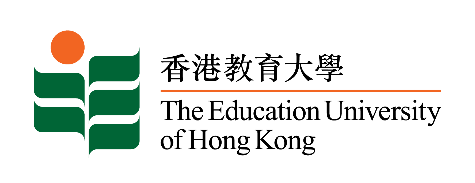 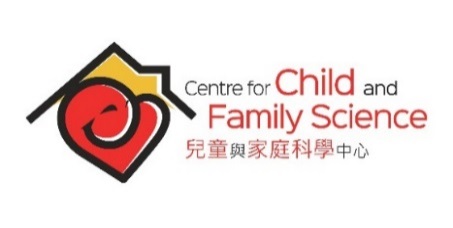 機構名稱：地址：聯絡人姓名：先生  女士職位：電郵：電話：服務性質： 講座					 研究					 顧問或諮詢     專業發展培訓課程		 校本質素提升計劃 講座					 研究					 顧問或諮詢     專業發展培訓課程		 校本質素提升計劃 講座					 研究					 顧問或諮詢     專業發展培訓課程		 校本質素提升計劃 其他，請註明：議題：參加者：共 _________ 間學校／單位，暫定人數如下：（可選擇多項及提供大約人數） 領導／行政人員，共 __________ 人 教學人員，共 __________ 人 學員，共 __________ 人 其他（請註明：_________________________________），共 ______ 人共 _________ 間學校／單位，暫定人數如下：（可選擇多項及提供大約人數） 領導／行政人員，共 __________ 人 教學人員，共 __________ 人 學員，共 __________ 人 其他（請註明：_________________________________），共 ______ 人共 _________ 間學校／單位，暫定人數如下：（可選擇多項及提供大約人數） 領導／行政人員，共 __________ 人 教學人員，共 __________ 人 學員，共 __________ 人 其他（請註明：_________________________________），共 ______ 人舉辦日期：舉辦時間：舉辦地點： 由申請機構提供，地點為： 由申請機構提供，地點為： 由香港教育大學提供 由香港教育大學提供 由香港教育大學提供預算費用： 港幣 ______________ 元       由香港教育大學提供預算方案 港幣 ______________ 元       由香港教育大學提供預算方案 港幣 ______________ 元       由香港教育大學提供預算方案服務內容：（例如：形式、次數及週期、人手及其他要求等；申請人如欲指定講者，請在此一併註明）（例如：形式、次數及週期、人手及其他要求等；申請人如欲指定講者，請在此一併註明）（例如：形式、次數及週期、人手及其他要求等；申請人如欲指定講者，請在此一併註明）簽署：機構印鑑：姓名：職位：日期：